Summer Movie Series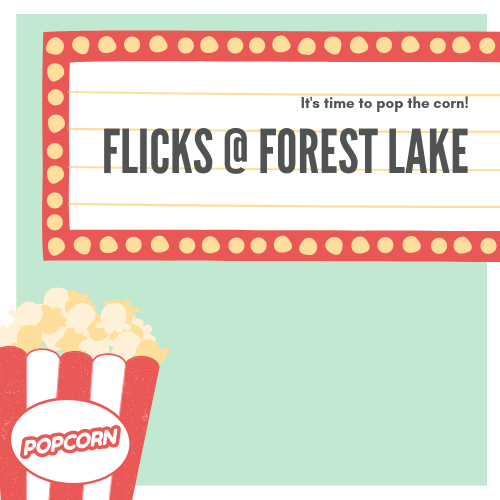 DinnerCovered Dish Dinner will begin at 5:30pm.  Please bring a dish that will serve 6-8 people. FLPC will provide beverages and paper products for meals.  Movies and activities for children will be planned in the FLY rooms and be cared for by Nursery Workers.  Registrations for the movies will be helpful but not required.May 14 – The Starfish Throwers – Worlds apart, a five-star chef, a twelve-year-old girl and a 	retired schoolteacher discover how their individual efforts to feed the poor ignite a 	movement in the fight against hunger. This documentary tells the tale of these remarkable	individuals and the unexpected challenges they face. They persevere and 	see their impact 	ripple further than their individual actions.           Documentary, 1 hour 23 minutes              	Registration:   	https://secure.accessacs.com/access/eventlogin.aspx?id=ksF7CldfNe2TbWLYSDPvbA==&site=91571&ReturnU 	rl=events%2fwz_people.aspx&ChurchID=4607&EventID=175164&sn=91571  June 11 – An Interview with God – an up-and-coming journalist finds his world and faith                     	increasingly challenged when he’s granted the interview of a lifetime – with someone who   	claims to be God.  Unrated, 1 hour 37 minutes    Registration:  	https://secure.accessacs.com/access/eventlogin.aspx?id=Q5Q9xPNNyDU+Kif+LSDy6w==&site=91571&Retur 	nUrl=events%2fwz_people.aspx&ChurchID=4607&EventID=175171&sn=91571 July 9 – I Can Only Imagine – The inspiring and unknown true story behind MercyMe’s 	beloved, chart topping song that brings ultimate hope to so many is a gripping reminder 	of the power of true forgiveness.  PG, 1 hour 50 minutes     Registration: 	https://secure.accessacs.com/access/eventlogin.aspx?id=KvMrBpARpdfMnQQiCPA2Sw==&site=91571&Return	Url=events%2fwz_people.aspx&ChurchID=4607&EventID=175172&sn=91571 August 6 – Paper Tigers – follows a year in the life of an alternative high school that 	has radically changed its approach to disciplining its students, becoming a promising model for how to break the cycles of poverty, violence and disease that affect families.  Documentary, 1 hour 42 minutes.	Recommended by Resilient Richland.  Plan to have a Richland 2 Social Worker here to discuss this movie. Registration: https://secure.accessacs.com/access/eventlogin.aspx?id=g2a4kFqp7O9e1Yk+lNav4w==&site=91571&ReturnUrl=events%2fwz_people.aspx&ChurchID=4607&EventID=175173&sn=91571 September 10 – Eighth Grade – An introverted teenage girl tries to survive the last 	week of her disastrous eight grade year before leaving to start high school. 	R, 1 hour 33 minutes    Registration:  https://secure.accessacs.com/access/eventlogin.aspx?id=LbDA8jNhLpzzW3prdcG2ug==&site=91571&ReturnUrl=events%2fwz_people.aspx&ChurchID=4607&EventID=175174&sn=91571 